Внеклассное занятие «Раздельный сбор отходов – наш выбор»Подготовила Роденко Ирина Владимировна,преподаватель дополнительного образованияМОБУ СОШ № 100 г. СочиВступление:1 ученик.          Есть на земле огромный дом                            Под крышей голубой.                          Живут в нём солнце, дождь и гром,                          Лес и морской прибой.2 ученик.          Живут в нём птицы и цветы,                          Весенний звон ручья,                          Живёшь в том светлом доме ты                          И все твои друзья.3 ученик.          Куда б дороги не вели,                          Всегда ты будешь в нём.                          Природою родной земли                          Зовётся этот дом.Ведущий:         На планете есть много прекрасного: реки и моря, горы и водопады, деревья, цветы и травы, птицы и звери, насекомые и рыбы. А ещё природа создала людей. И мы все — соседи по планете. На нашей планете есть всё, чтобы всем её обитателям было здесь хорошо и уютно. Но давайте посмотрим вокруг. Действительно ли всё так хорошо?Сценка «Во дворе»Два друга Паша с МишейГулять однажды вышли.Есть возле их крылечка отличное местечко:Недалеко от дома есть поле для футбола,И разные качели, есть горка, карусели.Гуляют наши детки,Пьют сок, жуют конфетки,Ну а цветные фантикиБросают в палисадники.От сока же картонкиЛетят во все сторонки…Весь мусор - мимо урны,Ведь дети бескультурны!А утром Паша с МишейВо двор опять свой вышли.Что видят? На площадкеПакеты, сор, бумажки.На горке сок разлитый,А там стекло разбито...И кто все это «чудо»Оставил здесь повсюду?Ведущий:   Сегодня на занятии мы поговорим о том, как сделать наш дом чище. А какой самый главный враг чистоты? (Ответы детей). Конечно же, мусор.Живой журнал Волонтерский экологический отряд «Свежий ветер»:1 ученик: Мусор – это творение человека. Ни животные, ни растения не создают мусора. Это человек загрязняет Землю.2 ученик: Мы бросаем в мусорное ведро всё, что перестало нам быть нужным. Мусор из ведра мы выносим в контейнер.3 ученик: Приносим опустевшее ведро домой, и опять начинаем копить мусор. И так каждый день! При этом не забудьте, что в городе, как правило, проживает от нескольких тысяч до нескольких миллионов человек, и все несут свой мусор в эти самые контейнеры.4 ученик: Каждый современный город решает вопрос: куда девать мусор? Свалки за пределами городов, куда свозится мусор, достигают гигантских размеров. От них на большое расстояние распространяется неприятный запах. На свалках размножается большое количество мух, мышей, крыс – переносчиков болезней.5 ученик: И весь этот мусор годами может лежать в земле, засоряя её. А сжигать мусор вредно, потому что выделяются ядовитые газы, опасные для здоровья. Но, сократить количество мусора можно. Вещи, которые можно переработать в новые (утилизировать) нужно сортировать. Во многих странах, а сегодня и у нас в России есть специальные контейнеры. Они выкрашены в разные цвета и мусор в них надо класть по-отдельности.Презентация «Раздельный сбор отходов – наш выбор».Игра «Угадай контейнер»Ведущий:   Вещи, которыми мы пользуемся, делают из разных материалов: бумаги, картона, стекла, металла, пластмассы. Сейчас мы с вами попробуем определить, из какого материала сделан тот или иной предмет. Я буду показывать какой-то предмет из мусора, а вы говорите, из какого материала он сделан.(Показывает фантик от конфеты, коробку из-под печенья, кожура банана, рваный носок, пластиковую бутылку, пивную бутылку, консервную банку и т. д.)Игра «Сортировка мусора»          Сделать из картонных коробок по 5 контейнеров для двух команд. На каждом контейнере надпись того материала, который нужно в него бросать: стекло. Бумага, пластик, метал, пищевые отходы.          Заранее на занятиях кружка дети нарисовали «мусор» соответствующих групп и вырезали его. Положили весь «мусор» в две корзинки.           Выиграет та команда, которая быстрее определит материал, из которого сделан предмет и разложит по нужным контейнерам.Игра «Начни с себя»Ведущий:       После произнесенной мной фразы вы должны сказать соответствующее слово – «хорошо» -  положительное влияние на природу; «плохо» -отрицательное влияние на природу.) Бросай, куда попало мусор. «Плохо»Дай вещи «вторую жизнь». «Хорошо»Оставляй мусор в лесу, около водоёма, на месте отдыха. «Плохо»Сортируй мусор правильно. «Хорошо»Экономно используй тетради, бумагу (например, оборотную сторону). «Хорошо»Беспокоить животных, разорять муравейники, птичьи гнёзда. «Плохо»Оборудовать и очищать места отдыха. «Хорошо»Ломать растения, срывать цветы. «Плохо»Оберегать и подкармливать животных и птиц. «Хорошо»Участвовать в субботниках. «Хорошо»Если вы согласны, что необходимо экономить воду – хлопните в  ладоши;Если вы согласны, что необходимо беречь бумагу – топните ногами;Если вы не мусорите на улице – встаньте;Я убежден, что именно я могу помочь природе – улыбнитесь;Если вы довольны игрой – похлопайте в ладоши.Песня Мотив «Марш энтузиастов» М. Дунаевского.Мы рождены, чтоб жить на свете долго,Учить, играть, смеяться и любить.Но чтобы стали все мечты возможны,Должны мы чистым город сохранить.Взгляни вокруг: любимый город СочиНас призывает с чистотой дружить.Дай руку, друг! Давай с тобой поможемПланете всей здоровье сохранить!Ведущий:          Итак, что мы можем сделать для решения этой экологической проблемы:Старайтесь сократить количество отходов! Вместо предметов одноразового использования старайтесь использовать более стойкие (например, вместо пластиковой посуды – керамическую или стеклянную).Ненужные вам вещи передайте нуждающимся.    При выборе покупки отдайте предпочтение товару в упаковке многоразового использования или подлежащей обработке. Всегда имейте с собой в сумке или портфеле матерчатую сумку с ручками для покупок.Повторно используйте полиэтиленовые пакеты.Ремонтируйте свои вещи, а не выкидывайте их.Сократите расходы бумаги, используя обе стороны листа.Улучшите систему обращения с бытовыми отходами.Сортируйте отходы и сдавайте мусор, который можно использовать повторно или перерабатывать (стеклянные бутылки, макулатуру, жестяные банки и др.).Пищевые отходы (особенно на садовом участке) используйте для приготовления компоста.Будьте культурны и дисциплинированны. Не бросайте мусор мимо урн.Не оставляйте пакеты с мусором в не отведенных для этого местах (в подъездах, на улицах, во дворах).Не создавайте «несанкционированных» свалок вблизи жилья или садового участка.Не поджигайте мусор в урнах и мусорных контейнерах.            В завершение занятия ребята получают памятки.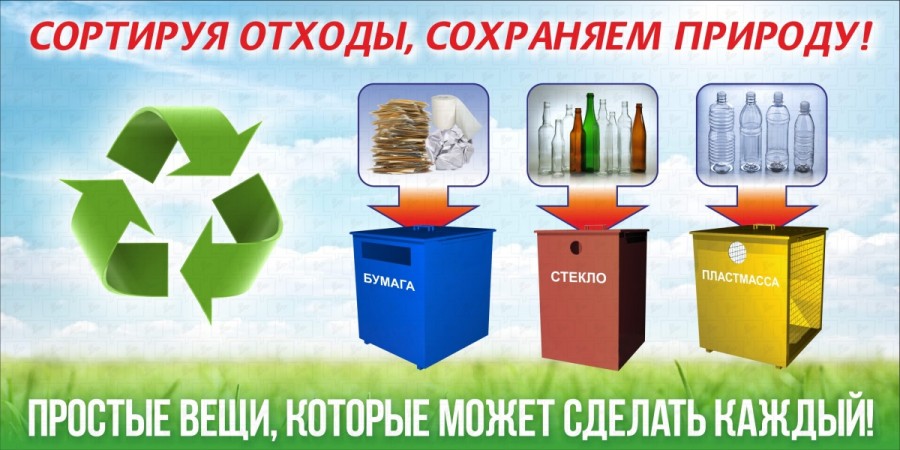             Домашнее задание: сделать поделку на тему «Полезное из бесполезного» (предложить какие полезные вещи можно сделать из отходов).